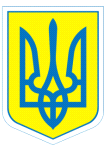 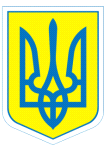 НАКАЗ22.12.2017         		          	           м.Харків	 			  № 283Про підсумки навчання з предмета «Фізика і хімія у побуті»Згідно з пунктом 4.2 розділу ІV «Плану роботи комунального закладу «Спеціальний навчально-виховний комплекс І-ІІ ступенів № 2» Харківської обласної ради на 2017/2018 навчальний рік» у грудні 2017 року  адміністрацією комунального закладу «Спеціальний навчально-виховний комплекс І-ІІ ступенів № 2» Харківської обласної ради вивчалося питання стану навчання «Фізики і хімії у побуті».Під час здійснення внутрішкільного контролю за станом навчання «Фізики і хімії у побуті»  було перевірено: - кількісно-якісний склад вчителів та рівень їх фахової підготовки;- відповідність викладання предмету змісту програм;- рівень проведення, змістове та методичне наповнення уроку;- ефективне застосування вчителями форм та методів на уроках;- стан забезпеченості учнів підручниками;- вивчення ведення шкільної документації.2У 7, 8, 9-х класах  «Фізику і хімію у побуті»  викладає Сиромятнікова Л.А., освіта вища, стаж роботи 37 років, «спеціаліст першої категорії». Календарні плани вчителя складено з урахуванням методичних рекомендацій. Поурочні плани відображають роботу вчителя з виконання державних програм, індивідуальну і диференційовану роботу з учнями. Лабораторні роботи виконуються згідно до вимог програм. На уроках вчителя відбувається зв′язок між основними частинами уроку. Вчитель враховує вікові психофізіологічні особливості учнів, вирішує проблемні ситуації, змушує учнів мислити.  На уроках учитель застосовує різноманітні форми та методи навчання для досягнення поставленої мети: фронтальне опитування, опитувальний ланцюжок, вибіркову перевірку письмових завдань, розповідь вчителя, роботи з таблицями, бесіду, індивідуальні картки. Проводиться робота з корекції уваги та мислення. В зошитах учні фіксують навчальний матеріал, роблять в них малюнки, схеми, відображають досліди. В текстах фіксуються нові для учнів терміни (тертя, тиск, теплопровідність, важелі, блоки, провідники, розчинність), вирази. Зміст навчального матеріалу викладається в такій мірі, щоб він був посильний для дітей. Учні не тільки спостерігають за дослідами, але й самі виконують практичні роботи, вправи. Вчитель здійснює зв’язок з трудовим навчанням, соціально-побутовим орієнтуванням, життям і практичною діяльністю. Більшість учнів усвідомлено ведуть записи, вміло розміщують навчальний матеріал, виділяють головні моменти. Але частина найменш підготовлених учнів не мають відповідної підготовки для сприймання схем, записи в таких зошитах нечіткі, мають багато помилок. В зошитах мають місце відображення дослідів, схем, малюнків пастою без використання лінійки, олівця, що є причиною неохайності.Учні 7-х класів забезпечені підручниками на 34,6%, 8-9-х класів на 100%. Перевірка класних журналів показала, що вчитель дотримується Інструкції з ведення ділової документації в загальноосвітніх навчальних закладах І-ІІІ 3ступенів (наказ № 240 від 23.06.2000 Міністерства освіти і науки України), своєчасно робить записи в журналах. Результати перевірки свідчать, що учитель Сиромятнікова Л.А. проводить уроки на достатньому методичному рівні, систематично працює над підвищенням свого методичного та фахового рівня.      Але треба відмітити деякі недоліки в роботі - недостатньо використовуються сучасні інформаційно-комунікативні технології, неправильно проводиться розрахунок часу під час уроку, не завжди оцінюються навчальні досягнення учнів.Відповідно до вищезазначеного,  НАКАЗУЮ:1.Стан  навчання учнів предмета «Фізика і хімія у побуті» вважати достатнім.2. Оборіній М.І., керівнику інтегрованого методичного об’єднання вчителів основної школи:2.1. Питання про стан навчання предмета «Фізика і хімія у побуті» у 7-9-х класах розглянути на засіданні інтегрованого методичного об’єднання вчителів основної школи. Січень 20183.Сиромятніковій Л.А., вчителю предмета «Фізика і хімія у побуті»:3.1.Впроваджувати в навчально-виховний процес технічні засоби навчання, інтерактивні та комп'ютерні технології.                                          До кінця навчального року3.2.  Правильно розраховувати час під час уроку.                                                                                                            Постійно3.3. Проводити оцінювання навчальних досягнень учнів на кожному уроці.                                                                                                            Постійно44. Контроль за виконанням даного наказу покласти на заступника директора 
з навчально-виховної роботи Данильченко Т.А.Директор                      Л.О.МельніковаДанильченко, 370-30-63 З наказом ознайомлені:Т.А.ДанильченкоМ.І.ОборінаЛ.А.Сиромятнікова